ONTARIO COLLEGES ATHLETIC ASSOCIATION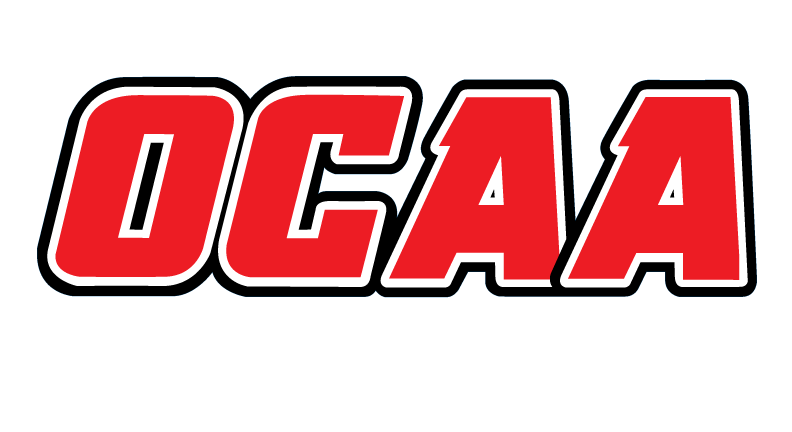 2019-2020 STANDARDIZED TEAM ROSTER AS OF:September 11, 2019School:Lambton LionsLambton LionsTeam:Men’s BaseballMen’s BaseballFirst NameLast Name#POSHeightHometownYearName Pronunciation 1ZackWardell23KurtBrown4ChrisBonneau5JoeyNolan6DanMcGonigle7JakePrudom8JalenFisher910JoeyStock11CarterHedges1213DrewPepper14EricSteeves15PaulSheeler1617JakeTaylor1819JoeWright20NickSheeler21RileyBrown2223GarrettMiller24Billy Bourne25262728BradyHogg29MichaelCotton30JakePrudom31JordanBennett33PositionNameName PronunciationYearCoachJames Grant CoachJohn FaragherCoachJoel AinsworthCoachJustin Randall